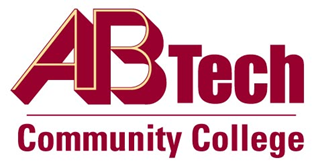 Asheville-Buncombe Technical Community College (A-B Tech) Policy ManualPolicy 1007: Reporting Suspicious IT (Information Technology) ActivityIt is the policy of the Board of Trustees that the College shall strive to maintain a secure technological environment for its students, employees, and visitors.  In order to facilitate this action, the Board expects that all employees must report any suspicious activity to the appropriate authorities, as defined below.  ScopeAll A-B Tech employeesDefinitionsSuspicious activity:  For the purposes of this policy, suspicious activity is limited to Information Technology-related events, such as malicious spam, abandoned USB devices, social engineering, and/or suspected infections.ReferencesPolicy 308:  Campus Security Reporting/Clery ActPolicy 309:  Campus Security and Abandoned BelongingsOwnerVice President of Information Technology/Chief Information Officer, Ext. 7929See Reporting Suspicious IT Activity ProcedureApproved by the Board of Trustees on August 12, 2019